令和6年度　千葉東病院サマーインターンシップ申込書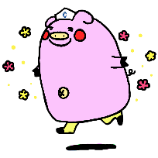 千葉東病院サマーインターンシップに申し込みいただきありがとうございます。１．看護体験　希望病棟第1・2・3希望をお書き下さい。　　　　希望理由　　　第1希望　（　　　　　　　　　　）　（　　　　　　　　　）　　　第2希望　（　　　　　　　　　　）　（　　　　　　　　　）　　　第3希望　（　　　　　　　　　　）　（　　　　　　　　　）２．氏　名（フリガナ）３．学校名　　　　　　　　　　　　　　　　　　　　　　　　　　　　　　　　４．学　年（　　　　　　）５．連絡先メールアドレス　　　　　　　　　　　　　　　　　　　　　　　　　　　　　　６．住　所　　　　　　　　　　　　　　　　　　　　　　　　　　　　　　　　７．電話番号　　　　　　　　　　　　　　　　　　８． 食物アレルギーの有無　（　有（食材：　　　　　　　）　・　無　）９．その他ご希望がありましたら、お書き下さい。千葉東病院看護部